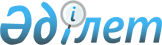 О льготном проездеРешение маслихата Сарысуского района Жамбылской области от 27 марта 2012 года № 3-9. Зарегистрировано Управлением юстиции Сарысуского района 5 апреля 2012 года за № 6-9-132      Примечание РЦПИ:

      В тексте сохранена авторская орфография и пунктуация.

      В соответствии подпункта 2) пункта 1 статьи - 6 и подпункта 1) пункта 4 статьи - 47 Закона Республики Казахстан от 27 июля 2007 года «Об образовании», районный маслихат РЕШИЛ:



      1. Установить льготный проезд на внутригородском общественном транспорте (кроме такси) в виде оплаты 70 процентов действующего тарифа для обучающихся и воспитанников всех организаций образования очной формы обучения города Жанатас, независимо от форм собственности и ведомственной подчиненности.



      2. Контроль за исполнением настоящего решения возложить на председателя постоянной комиссии по социально-экономическому развитию территорий, финансов и бюджета, охраны окружающей среды и использования природы, определения административно-территориальной единицы районного маслихата Б.Кокебаеву.



      3. Настоящее решение вступает в силу с момента государственной регистрации в органах юстиции, вводится в действие по истечении десяти календарных дней со дня его первого официального опубликования.

 

      Председатель сесии                         Секретарь районного

      районного маслихата                        маслихата

      Т. Блалиев                                 Б. Дондаулы
					© 2012. РГП на ПХВ «Институт законодательства и правовой информации Республики Казахстан» Министерства юстиции Республики Казахстан
				